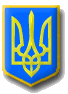 ЛИТОВЕЗЬКА    СІЛЬСЬКА РАДАВОЛИНСЬКА ОБЛАСТЬ, ІВАНИЧІВСЬКИЙ     РАЙОНСьомого скликанняР І Ш Е Н Н ЯВід  28 лютого 2019 року                 с.Литовеж                                     №23/ Про звіт про роботу 
КП «КГ Литовезької сільської ради»
       Відповідно до Закону України «Про місцеве самоврядування в Украні», заслухавши та обговоривши звіт начальника КП «КГ Литовезької сільської ради» про роботу Комунального господарства, Литовезька сільська радаВИРІШИЛА:  1. Звіт начальника КП «КГ Литовезької сільської ради» Ю.О. Глушнюка  про роботу комунального господарства прийняти до відома.(додається) 2. Роботу КП «КГ Литовезької сільської ради» за 2018 рік  визнати задовільною.3. Контроль за виконання даного рішення покласти на постійну комісію з питань земельних відносин, будівництва, інфраструктури, житлово-комунального господарства, природних ресурсів та екології.Сільський голова                                                                                     І.Іванчук